How To TrainingforSearchingThe Search option will allow the users to retrieve information depending upon entered search criteria (“indexed” information); or search by text contained in a document (“Google” search capabilities).  Search results will only show information that the user is allowed to see.  Public User will only see public documents; External Registered Users will only be able to see public documents unless provided access to confidential documents through issuance of a protective order.  Searching for Case or DocumentObjective: 
Searching for a Case
Searching for a Document
StepActionFrom the Home Page 
Click on Case File from the Access Menu
From the Submenu, click on View/Search to search for a Case or Document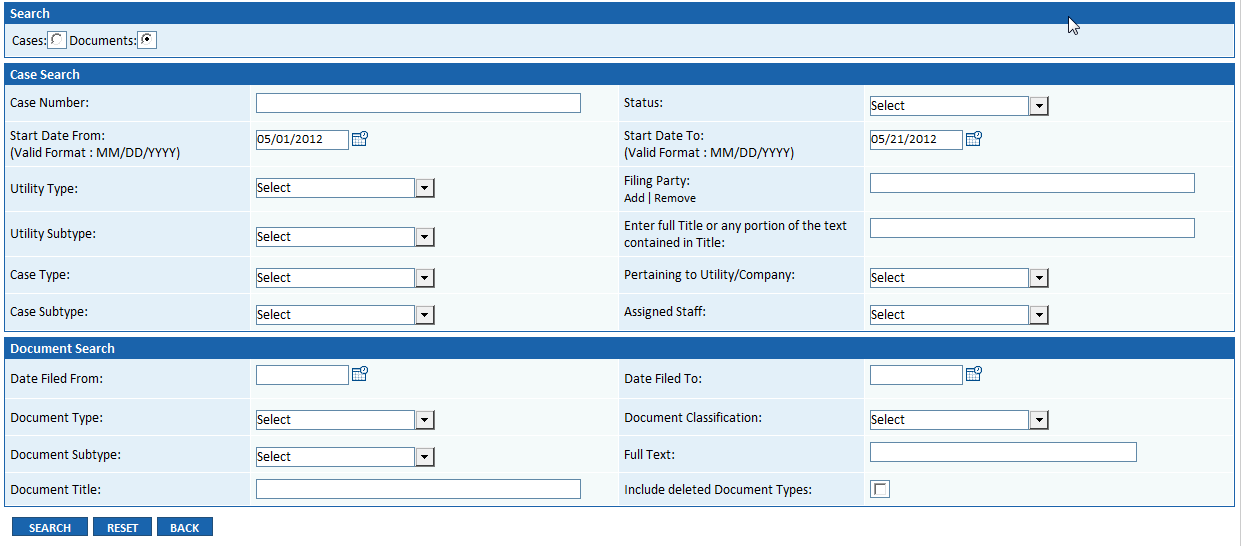 Select the Radio Button before Cases or Document depending on which you are searching forEnter known search criteriaClick on Search ButtonSearch Result grid will be displayed Search criteria will be displayed above the gridResult grid  for Case Search Result will displayCase No. (with hyperlink to view Case File)Case TypeCase SubtypeStatusStart DateCase Title
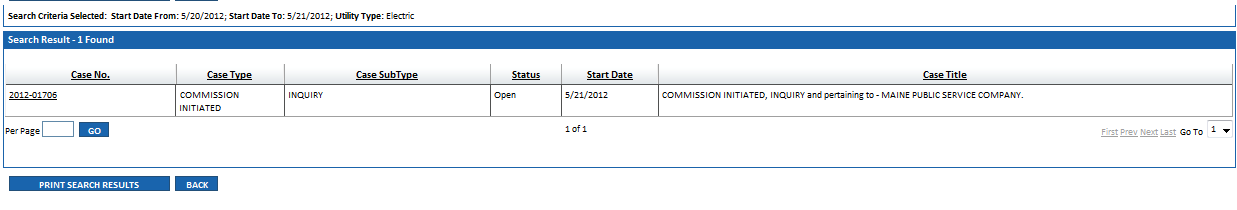 Click on Case Number hyperlink to view Case File
Click on Print Search Results ButtonSearch Result grid will be displayed Search criteria will be displayed above the gridTabs will be displayed above the grid for: Filed Documents, Internal Materials and Public Documents with prescribed security measures in placeCase No. (with hyperlink to view Case File)Filing No. (with hyperlink to view filing information)Document TypeDocument Title (with hyperlink to view filed document)Filing PartyFile NameFile SizeSoftware Type IconResult grid  for Document Search Result will display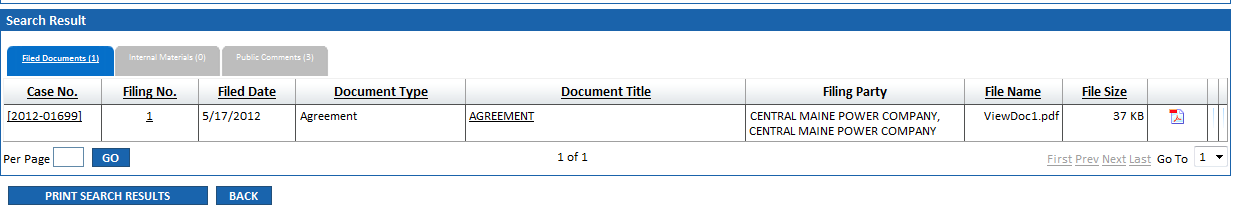 